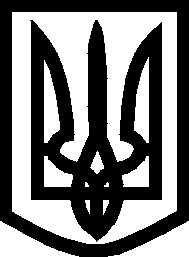 УКРАЇНА ВИКОНАВЧИЙ КОМІТЕТМЕЛІТОПОЛЬСЬКОЇ  МІСЬКОЇ  РАДИЗапорізької областіР І Ш Е Н Н Я  14.11.2019                                                                            № 233/1Про прийняття на квартирний облік	Розглянувши листи служби у справах дітей Мелітопольської міської ради Запорізької області від 11.10.2019 № 01-08/2-2732-03, від 22.10.2019 
№ 01-08/2-2791-03, від 28.10.2019 № 01-08/2-2835-03, від 39.10.2019 
№ 01-08/2-2854-03, від 31.10.2019 № 01-08/2-2865-03, заяви громадян, відповідно до Закону України «Про місцеве самоврядування в Україні», ст. 33 Закону України «Про забезпечення організаційно-правових умов соціального захисту дітей-сиріт та дітей, позбавлених батьківського піклування», постанови Кабінету Міністрів України від 23.07.2008 № 682 «Про деякі питання реалізації Закону України «Про житловий фонд соціального призначення», ст.ст. 32, 34, 46 Житлового кодексу УРСР і пп. 13, 46 Правил обліку громадян, які потребують поліпшення житлових умов і надання їм жилих приміщень в Українській РСР, затверджених постановою Ради Міністрів УРСР і Укрпрофради від 11.12.1984 
№ 470, виконавчий комітет Мелітопольської міської ради Запорізької області В И Р І Ш И В:	1. Прийняти на квартирний облік при виконавчому комітеті Мелітопольської міської ради Запорізької області з включенням:	до позачергового списку:	Шевченко Ольгу Миколаївну, … року народження, яка має статус …, складом сім’ї …; не забезпечена житловою площею;	Мандрику Діану Анатоліївну, … року народження, яка має статус …, складом сім’ї …; не забезпечена житловою площею;2	Скальського Євгенія Олександровича, … року народження, який має статус …, складом сім’ї …; не забезпечений житловою площею;	Клепача Владислава Володимировича, … року народження, який має статус …, складом сім’ї …; не забезпечений житловою площею;	Заставного Василя Вікторовича, … року народження, який має статус …, складом сім’ї …; не забезпечений житловою площею;	Малай Юлію Володимирівну, … року народження, …, складом сім’ї …; не забезпечена житловою площею;	до першочергового списку:	Звонарьову Ганну Сергіївну, … року народження, …, складом сім’ї …; не забезпечена житловою площею;	до загального списку:	Аліфіренко Олександру Олександрівну, … року народження, …, складом сім’ї …; не забезпечена житловою площею;	до списку на соціальне житло:	Огли Віталія Андрійовича, … року народження, …, складом сім’ї ….	2. Контроль за виконанням цього рішення покласти на заступника міського голови з питань діяльності виконавчих органів ради Судакова І.Секретар Мелітопольської міської ради				Роман РОМАНОВ(…) – текст, який містить конфіденційну інформацію про фізичну особу